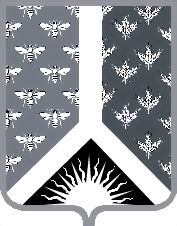 СОВЕТ НАРОДНЫХ ДЕПУТАТОВ НОВОКУЗНЕЦКОГО МУНИЦИПАЛЬНОГО РАЙОНАР Е Ш Е Н И Е от 15 декабря 2020 г. № 160-МНПАО назначении публичных слушаний по проекту решения Совета народных депутатов Новокузнецкого муниципального района«О бюджете Новокузнецкого муниципального района на 2021 год и на плановый период 2022 и 2023 годов»Принято Советом народных депутатовНовокузнецкого муниципального района15 декабря 2020 г.	1. Для обсуждения проекта решения Совета народных депутатов Новокузнецкого муниципального района «О бюджете Новокузнецкого муниципального района на 2021 год и на плановый период 2022 и 2023 годов» с участием жителей Новокузнецкого муниципального района назначить публичные слушания.	Инициатор проведения публичных слушаний – Совет народных депутатов Новокузнецкого муниципального района.	Вопрос публичных слушаний - проект решения Совета народных депутатов Новокузнецкого муниципального района «О бюджете Новокузнецкого муниципального района на 2021 год и на плановый период 2022 и 2023 годов».	Дата проведения публичных слушаний – 22 декабря 2020 года.	Место проведения публичных слушаний – г. Новокузнецк, ул. Сеченова, 25, большой зал.	Время начала публичных слушаний – 09.00 часов.	2. Учет предложений по проекту решения Совета народных депутатов Новокузнецкого муниципального района «О бюджете Новокузнецкого муниципального района на 2021 год и на плановый период 2022 и 2023 годов» осуществляет Совет народных депутатов Новокузнецкого муниципального района. 	Предложения по проекту решения Совета народных депутатов Новокузнецкого муниципального района «О бюджете Новокузнецкого муниципального района на 2021 год и на плановый период 2022 и 2023 годов» направляются в срок до 09 часов 22 декабря 2020 года по адресу: . Новокузнецк, ул. Сеченова, 25, каб. 319, тел/факс: 320840, e-mail: sndnvkz@mail.ru.3. Опубликовать настоящее Решение одновременно с проектом решения Совета народных депутатов Новокузнецкого муниципального района «О бюджете Новокузнецкого муниципального района на 2021 год и на плановый период 2022 и 2023 годов» в Новокузнецкой районной газете «Сельские вести».4. Настоящее Решение вступает в силу со дня, следующего за днем его официального опубликования. Председатель Совета народных депутатов Новокузнецкого муниципального района                                                                             Е.В. ЗеленскаяГлава Новокузнецкого муниципального района	                                                                           А.В. Шарнин